Refugee Welcome Network (RWN) 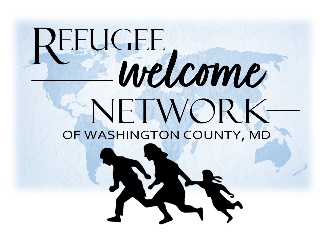 Criteria and Checklist for ReferralsMinimum Criteria for acceptance into the RWN program:Must have a credible claim to qualify for asylum or for some other type of humanitarian immigration status.To qualify for asylum, a person must be physically present in the United States and satisfy the definition of a “refugee” under international law: someone who has a well-founded fear of being persecuted in their home country due to their race, religion, nationality, political opinion, or membership in a particular social group.To qualify for some other type of humanitarian immigration status, the person must have fled their home country to escape war, extreme violence or civil unrest, natural disaster, or similar dangerous conditions, and is from a country designated as eligible for temporary protected status (TPS), conditional Special Immigrant Visa (SIV), humanitarian parole, or other similar immigration category. Time in U.S. - less than 1 year from arriving in the U.S.Resident of Washington County, MDMust have a legal pathway to lawful U.S. permanent resident status or other long-term/indefinite status. RWN has capacity to assist Name of client being referred:  Client’s contact information and primary language: Referring agency:  Referring agency representative:  Checklist:Client meets Minimum Criteria 1-4 Yes NoIf YES, please complete the checklist below.  If NO, the client does not qualify for RWN’s program.Legal status DocumentedUndocumented Urgent health needs (i.e. pregnancy, illness)YesNoChildrenYesNoFamily size; more than 2 childrenYesNoComplete on page 2Employment YesNoLocal support YesNoStable housingYesNoPhone serviceYesNoOnce completed, please email this referral form to refugeewelcome@harccoalition.org with any additional information you would like to share.Completion and submission of this form does not guarantee acceptance into the program.